ΑΙΤΗΣΗ ΣΥΜΜΕΤΟΧΗΣ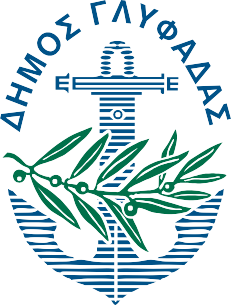 ΣΤΟ ΤΕΣΤ ΕΠΑΓΓΕΛΜΑΤΙΚΟΥ ΠΡΟΣΑΝΑΤΟΛΙΣΜΟΥ ΔΗΛΩΣΗ ΣΥΓΚΑΤΑΘΕΣΗΣ ΓΟΝΕΑ-ΚΗΔΕΜΟΝΑΟ/Η υπογράφων/ουσα……………………………………………………………………………………..με ΑΔΤ……………………γονέας/κηδεμόνας του/της ………………………………………...........................................................................μαθητή/τριας της ….  τάξης του ……………………..Λυκείου Γλυφάδας.δηλώνω ότι έλαβα γνώση της διαδικασίας και των προϋποθέσεων συμμετοχής στο τεστ Επαγγελματικού Προσανατολισμού «ΑΡΙΣΤΟΝ» που παρέχεται δωρεάν από το Δήμο Γλυφάδας  και επιθυμώ τη συμμετοχή του/της παραπάνω μαθητή/τριας στο εν λόγω τεστ.Στα πλαίσια της εφαρμογής Γενικού Κανονισμού Προστασίας Δεδομένων - GDPR 2016/679 ΕΕ, δίνω τη ρητή συγκατάθεσή μου για τη συλλογή και την επεξεργασία από την εταιρεία Computer Academy – Ariston Psychometrics, των προσωπικών δεδομένων, ευαίσθητων και μη, του/της παραπάνω μαθητή/τριας, με αποκλειστικό σκοπό την παραγωγή αναφοράς συμπερασμάτων που αφορούν στον/στην εξεταζόμενο/η, τα οποία θα συνδράμουν την εκπαιδευτική διαδικασία του επαγγελματικού προσανατολισμού.Ενημερώνομαι ότι όλες οι πληροφορίες θα τηρηθούν απόρρητες και θα τύχουν εμπιστευτικής μεταχείρισης από την εταιρεία Computer Academy – Ariston Psychometrics και τους εξουσιοδοτημένους -πιστοποιημένους συνεργάτες της.Επίσης, δίνω τη ρητή συγκατάθεσή μου για τη συλλογή των προσωπικών μου δεδομένων (τηλέφωνα/e-mail) και την αποστολή σε μένα σχετικών με τις υπηρεσίες της εν λόγω εταιρείας, μηνυμάτων, αναφορών, αποτελεσμάτων, ενημερώσεων  κ.λπ.Η αναφορά των αποτελεσμάτων του τεστ και κάθε ενημέρωση να αποσταλεί στην ηλεκτρονική μου διεύθυνση…………………………………………………………………………………………………………………………….Σας γνωρίζω επίσης το κινητό μου τηλέφωνο……………………………………...................................για κάθε σχετική με τη διαδικασία επικοινωνία.                                                  Ο ΓΟΝΕΑΣ/ ΚΗΔΕΜΟΝΑΣ                                             ΗΜΕΡΟΜΗΝΙΑ                                                   ………………….…………………                                                   ……/………/ 2022